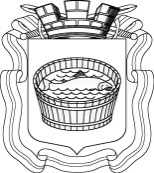 Ленинградская область                           Лужский муниципальный район Совет депутатов Лужского городского поселениячетвертого созываРЕШЕНИЕ           21 февраля 2023 года       №  192О  тарифе на ритуальные услуги, предоставляемые Лужским муниципальным унитарным предприятием «Лилия», согласно гарантированному перечню услуг по погребению умерших (погибших) не имеющих супруга, близких родственников, иных родственников либо законного представителя умершего В соответствии с федеральным законом от 06.10.2003 № 131-ФЗ            «Об общих принципах организации местного самоуправления в Российской Федерации» (с изменениями), федеральным законом от 12.01.1996 № 8-ФЗ     «О погребении и похоронном деле», областным законом от 07.02.2020 № 9-оз «О перераспределении полномочий в сфере погребения и похоронного дела между органами государственной власти  Ленинградской области и органами местного самоуправления Ленинградской области», постановлением Правительства Российской Федерации от 30.01.2023 № 119 «Об утверждении коэффициента индексации выплат, пособий и компенсаций в 2023 году», решением тарифной комиссии № 2 от 13.02.2023, Совет депутатов Лужского городского поселения Лужского муниципального района РЕШИЛ:1. Установить с 1 марта 2023 года тариф на ритуальные услуги согласно гарантированному перечню услуг по погребению умерших (погибших) не имеющих супруга, близких родственников, иных родственников либо законного представителя умершего, предоставляемые Лужским муниципальным унитарным предприятием «Лилия»,  в размере 7793 рубля 48 копеек (приложение 1).	2. Решение Совета депутатов Лужского городского поселения от 15.02.2022 № 125 «О тарифе на ритуальные услуги, предоставляемые Лужским МУП «Лилия», согласно гарантированному перечню услуг по погребению умерших (погибших) не имеющих супруга, близких родственников, иных родственников либо законного представителя умершего» считать утратившим силу.	3. Настоящее решение вступает в силу с момента официального опубликования.	4. Контроль за исполнением данного решения возложить на главу администрации Лужского муниципального района Ю.В. Намлиева.Глава Лужского городского поселения,исполняющий полномочия председателя Совета депутатов	                                                                                В.А. Голуб Разослано: ОТС и ЖКХ, ЛМУП «Лилия», редакция газеты «Лужская правда»,                   прокуратураС 01.03.2023 стоимость гарантированного перечня услуг по погребению умерших (погибших) не имеющих супруга, близких родственников, иных родственников либо законного представителя умершего, предоставляемые ЛМУП «Лилия»согласно ст. 12 Федерального закона от 12.01.1996 № 8-ФЗ.                                                             Приложение к решению Совета депутатовЛужского городского поселенияот 21.02.2023 г. № 192№ п/пНаименование услугСтоимость услуг, руб.1.Оформление документов, необходимых  для погребения179,242.Облачение тела184,593.Предоставление  гроба 1 054,564.Перевозка умершего на кладбище (в крематорий)1 036,555.Погребение 5 338,54Итого:7 793,48